                     Plan Pracy                                    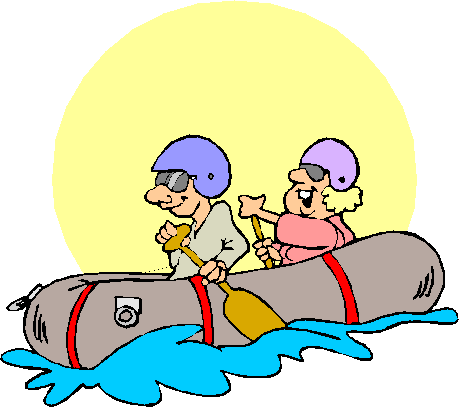                   na miesiąc  CZERWIEC   grupa 4,5- latkiZadania   wychowawczo – dydaktyczne.1.DUŻO WIEM I POTRAFIĘRozpoznawanie, nazywanie i wartościowanie zachowania własnego i innych.Dostrzeganie własnych możliwości i potencjału intelektualnego podczas wykonywania zadań.Odczuwanie radości i zadowolenia z pokonywania trudności.2.HURA! NIEDŁUGO LATO I WAKACJE Poznanie zasad bezpiecznego zachowania w czasie wyjazdów wakacyjnych. Określanie pogody i zjawisk atmosferycznych charakterystycznych dla lata.ZAKOŃCZENIE PRZEDSZKOLA- Pożegnanie starszaków.Osłuchanie z wierszem:Kochane dzieci.Chcemy  wam życzyć na początek,
Żeby nauka szła jak z płatka
Żeby tyle było szóstek,
ile pszczół na polnych kwiatkach.
Żeby pochwał było tyle, 
ile szyszek w gęstym borze,
żeby w szkole było milej 
niż nad rzeką lub nad morzem.
Długopisy, wszystkie pióra 
niechaj piszą mądrze, ładnie 
i niech skrzypią tak jak żuraw, 
kiedy błąd się gdzieś zakradnie.

Życzymy zabaw z kolegami
kolegów do zabawy, 
Szczęścia, zdrowia, pomyślności,
i w klasie pierwszej wiele wytrwałości. 
Bądźcie zdrowe, miłe i radosne, 
miejcie w sercach zawsze wiosnę.Osłuchanie z piosenką:Już w oczach radość, bo słońce świeci,na spacer pora iść.Na placu zabaw jest dużo dzieci,Bawić się chodźmy dziś.            Ref.Plac zabaw, plac zabawTu z kolegami poznasz zabaw sto.Plac zabaw, plac zabawW słoneczne dni odwiedzasz go.Są tu drabinki i karuzela,Każdy się kręcić chce!A w piaskownicy z mokrego piaskuBabki zrobimy dwie.